Приложение  к решению Думыгородского округаот 23.03.2023 года № 20/27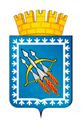 ОТЧЕТглавы городского округа «О результатах мониторинга реализации документов стратегического планирования в сфере социально-экономического развития городского округа, о результатах своей деятельности и деятельности администрации городского округа перед населением и Думой городского округа, в том числе о решении вопросов, поставленных Думой городского округа в 2022 году»Результаты мониторинга реализации документов стратегического планирования
в сфере социально-экономического развития городского округаВ 2022 году в рамках реализации Стратегии социально-экономического развития городского округа ЗАТО Свободный на период до 2030 года (далее - Стратегия), утвержденной решением Думы городского округа ЗАТО Свободный от 30.10.2019 № 36/3, реализовывались
7 муниципальных программ, общий плановый бюджет которых составил 635 051,8 тыс. рублей,
в том числе:- средства федерального бюджета – 67 998,6 тыс. рублей;- средства областного бюджета – 175 454,9 тыс. рублей;- средства местного бюджета – 391 598,4 тыс. рублей.На 31 декабря 2022 года освоено 556 388,8 тыс. рублей, что составляет 87,6 % от запланированного бюджета, в том числе:- средства федерального бюджета – 10,8 %;- средства областного бюджета - 99,7 %;- средства местного бюджета – 95,6 %.Оценка эффективности реализации муниципальных программ городского округа ЗАТО Свободный за 2022 год осуществляется в соответствии с методикой оценки эффективности, утвержденной постановлением администрации городского округа ЗАТО Свободный от 26.07.2013 № 505 «Об утверждении Порядка разработки, реализации и оценки эффективности муниципальных программ» (ред. от 21.12.2022).Оценка эффективности реализации муниципальных программ проводится по двум направлениям:1) оценка полноты финансирования (полное финансирование, неполное финансирование, увеличенное финансирование, существенное недофинансирование, чрезмерное финансирование);2) оценка достижения плановых значений целевых показателей (высокая результативность, средняя результативность (недовыполнение плана), средняя результативность (перевыполнение плана), низкая результативность (существенное недовыполнение плана), низкая результативность (существенное перевыполнение плана)). Итоги эффективности за 2022 год 8 утвержденных муниципальных программ отражены в таблице.Результаты деятельности главы городского округаГлава городского округа, как высшее должностное лицо муниципального образования, в соответствии с действующим законодательством и Уставом городского округа, наделен следующими полномочиями по руководству городским округом ЗАТО Свободный:представляет городской округ в отношениях с органами местного самоуправления других муниципальных образований, органами государственной власти, гражданами и организациями, без доверенности действует от имени городского округа;подписывает и обнародует в порядке, установленным Уставом городского округа, нормативные правовые акты, принятие Думой городского округа;издает в пределах своих полномочий правовые акты;вправе требовать созыва внеочередного заседания Думы городского округа; обеспечивает осуществление органами местного самоуправления полномочий по решению вопросов местного значения и отдельных государственных полномочий, переданных органам местного самоуправления федеральными законами и законами Свердловской области;формирует постоянно (временно) действующие коллегиальные и общественные органы (коллегии, советы, комитеты, комиссии и другие) в целях обсуждения и подготовки решений по вопросам местного значения городского округа;осуществляет организацию профессионального образования и дополнительного профессионального образования главы городского округа, организацию подготовки кадров для муниципальной службы в порядке, предусмотренном законодательством Российской Федерации об образовании и законодательством Российской Федерации о муниципальной службе;8) глава городского округа осуществляет личный прием граждан.В течение 2022 года глава городского округа исполнял в полном объеме полномочия определенные действующим законодательством и Уставом городского округа.В отчетный период глава городского округа возглавлял и организовывал работу:1. Комиссии по координации работы по противодействию коррупции на территории городского округа ЗАТО Свободный.2. Антитеррористической комиссии по профилактике терроризма, минимизации и ликвидации последствий его проявлений в городском округе ЗАТО Свободный.3. Комиссии по предупреждению и ликвидации чрезвычайных ситуаций и обеспечению пожарной безопасности городского округа ЗАТО Свободный4. Антинаркотической комиссии в городском округе ЗАТО Свободный.5. Комиссии по решению вопросов ликвидации задолженности населения городского округа ЗАТО Свободный и иных потребителей по оплате коммунальных услуг перед МУП ЖКХ «Кедр», являющимся поставщиком этих услуг, а также задолженности перед поставщиками топливно-энергетических ресурсов.6. Муниципальной оздоровительной комиссии.7. Санитарно-противоэпидемической комиссии.8. Попечительского Совета общественно-государственного движения «Попечительства о народной трезвости».9. Комиссии по безопасности дорожного движения в городском округе ЗАТО Свободный.10. Межведомственной комиссии по профилактике правонарушений в городском округе ЗАТО Свободный.11. Оперативного штаба по выработке мер, направленных на обеспечение экономической и социальной стабильности в условиях санкционных ограничений в городском округе ЗАТО Свободный;12. Волонтерский штаб Всероссийской акции «Мы Вместе».Также ряд других советов, рабочих групп и комиссий.В течение 2022 года глава городского округа принимал участие в видеоконференциях, проводимых Губернатором Свердловской области, Министерствами Свердловской области, в видеоконференциях, проводимых Управляющим Горнозаводским управленческим округом.Продолжалась работа Совета молодежи при главе городского округа ЗАТО Свободный с целью выявления проблем молодежи в городском округе. Совет молодежи при главе городского округа принимал участие в мероприятиях, проводимых на территории городского округа. Для информирования населения о деятельности главы городского округа действует официальный сайт главы городского округа, а также официальная страница в социальных сетях «Вконтакте», «Одноклассники».Главой городского округа в 2022 году проведено 67 личных приемов граждан, на которых рассматривались жилищные вопросы, вопросы в сфере жилищно-коммунального хозяйства, вопросы по управляющей компании многоквартирными домами, вопросы трудоустройства, вопросы здравоохранения. С 24 июля 2020 года в соответствии с пунктом 7 статьи 27 Устава городского округа ЗАТО Свободный глава городского округа исполняет полномочия главы администрации городского округа.Деятельность администрации городского округаАдминистрация городского округа ЗАТО Свободный - это орган власти, который нацелен на обеспечение высокого качества жизни населения городского округа ЗАТО Свободный на основе реализации человеческого потенциала, сбалансированного развития экономики, эффективного местного самоуправления и использования существующих ресурсов и потенциальных возможностей.Главными задачами в работе администрации городского округа ЗАТО Свободный (далее - администрация городского округа) остается исполнение полномочий в соответствии с Федеральным Законом от 06.10.2003 № 131-ФЗ «Об общих принципах организации местного самоуправления в Российской Федерации», Уставом городского округа ЗАТО Свободный, «Стратегией социально-экономического развития городского округа ЗАТО Свободный Свердловской области на период до 2030 года» и другими федеральными, областными законами и иными правовыми актами, а также правовыми актами органов местного самоуправления городского округа ЗАТО Свободный.По данным Свердловскстата численность населения городского округа ЗАТО Свободный в 2022 году составляла 10 018 человек, что на 1,7 % больше, чем в 2021 году. Демографическая ситуация в 2022 году положительная: рождаемость превышает смертность.По оперативным данным Центра занятости на рынке труда в 2022 году рост безработицы не наблюдается. Уровень официально зарегистрированной безработицы по состоянию на 31.12.2022 составляет 0,2 %, на учете в Верхнесалдинском Центре Занятости состоят 12 человек.Население городского округа информируется о социально-экономическом и культурном развитии городского округа, о деятельности администрации городского округа путем размещения информации на официальном сайте администрации городского округа, а также официальных страницах в социальных сетях «Вконтакте» и «Одноклассники», для обнародования нормативных правовых актов используется газета «Свободные вести».С 2022 года на базе Дворца культуры «Свободный» работает кружок «Юный журналист» и Видеостудия «НеFORMAT». Публикуется газета «Свободные вести».За 2022 год размещено в сети Интернет 50 информационных выпусков, выпущено 65 номеров газеты «Свободные вести».За отчетный период с 01.01.2022 по 31.12.2022 в администрации городского округа издано:- 41 постановление главы городского округа;- 7 распоряжений главы городского округа;- 779 постановлений администрации городского округа;- 671 распоряжений администрации городского округа (по личному составу);- 206 распоряжений администрации по основной деятельности;- 34 акта передачи документов в архив (670 архивных дел).За отчетный период в администрации городского округа поступило:- входящей корреспонденции - 7762 ед.;- исходящей корреспонденции - 6590 ед.;- выдано справок - 1047 ед.На особом контроле находятся вопросы рассмотрения обращений граждан. Должностные лица администрации городского округа в пределах своей компетенции осуществляют контроль за соблюдением порядка рассмотрения обращений, анализируют содержание поступающих обращений, принимают меры по своевременному выявлению и устранению причин нарушения прав, свобод и законных интересов граждан.Рассмотрение обращений осуществляется в установленном порядке и своевременно, в соответствии с Конституцией Российской Федерации, Федеральным законом от 02.05.2006 г.        № 59-ФЗ «О порядке рассмотрения обращений граждан Российской Федерации».В 2022 году в администрацию городского округа поступило 14 письменных обращений граждан, зарегистрированных посредством системы обращений граждан СОГ. Активно жители городского округа обращались на страницы администрации городского округа в социальных сетях «Вконтакте» и «Одноклассники». Справочная информация о порядке обращения граждан в администрацию городского округа, месте нахождения и графике работы администрации городского округа, а также о номерах справочных телефонов и факсов, электронном адресе администрации городского округа, графике личного приема граждан должностными лицами администрации городского округа размещена на официальном сайте администрации городского округа.Администрацией городского округа ведется исполнение отдельных государственных полномочий в части:- ведения воинского учета;На первоначальный воинский учет в феврале-марте 2022 г.  поставлен 51 человек 2005 года рождения. В апреле - июле 2022 г. проведены мероприятия по призыву на военную службу граждан 1995-2004 годов рождения. Отправлено в войска 7 призывников, норма призыва для городского округа ЗАТО Свободный - 7 человек. В октябре - декабре 2022 г. проведены мероприятия по призыву на военную службу граждан, отправлено в войска 2 призывника, норма призыва для городского округа - 1 человек. По итогам призывной кампании городской округ ЗАТО Свободный выполнил установленную Министерством обороны норму призыва.В 2022 году проведена сверка картотеки учетных данных военнообязанных граждан с военным комиссариатом (г. Верхняя Салда и Верхнесалдинского района Свердловской области и с организациями, находящимися на территории городского округа, согласно утверждённому плану-графику. В соответствии с приказом военного комиссариата на территории городского округа проведены 2 проверки организации и ведения воинского учета в организациях.- административной комиссии;За 2022 год в административную комиссию городского округа ЗАТО Свободный протоколы об административных правонарушениях в соответствии с Законом Свердловской области от 14.06.2005 № 52-ОЗ «Об административных правонарушениях на территории Свердловской области» не поступали.- предоставления субсидий и компенсаций расходов на оплату жилого помещения и коммунальных услуг;В течение 2022 года своевременно оказывались меры по предоставлению субсидий и компенсаций расходов на оплату жилого помещения и коммунальных услуг льготной категории граждан.Принято и рассмотрено 124 заявления на получение компенсаций расходов на оплату жилого помещения и коммунальных услуг и 43 заявления граждан на получение субсидий на оплату жилого помещения и коммунальных услуг. По данным заявлениям принято 163 положительных решения в предоставлении субсидий и компенсаций и 4 отрицательных решения. За 2022 год осуществлялось взаимодействие с ресурсоснабжающими организациями с целью получения информации о размере фактически начисленной платы за жилое помещение и коммунальные услуги. Ежемесячно загружалась информации о предоставленных субсидиях и компенсациях расходов на оплату жилого помещения и коммунальных услуг в государственной информационной системе жилищно-коммунального хозяйства (ГИС ЖКХ) и в единой государственной информационной системе социального обеспечения (ЕГИССО), в порядке, определенном федеральным законодательством.В целях реализации норм Федерального закона от 28 ноября 2018 года № 442-ФЗ
«О внесении изменений в статьи 159 и 160 Жилищного кодекса Российской Федерации» проведена работа по получению из государственной информационной системы жилищно-коммунального хозяйства информации о наличии у заявителя подтвержденным, вступившим в законную силу судебным актом непогашенной задолженности по оплате жилого помещения и коммунальных услуг, которая образовалась за период не более чем три последних года.На территории городского округа ЗАТО Свободный в 2022 году осуществляли свою деятельность два муниципальных унитарных предприятия.Муниципальное унитарное предприятие ЖКХ «Кедр» является одним из главных предприятий, обеспечивающих социальные условия жизни населения и жизнеобеспечения организаций, расположенных на территории городского округа.Продолжается рост кредиторской задолженности предприятия (в том числе за потребленные топливно-энергетические ресурсы), обусловленный высокой дебиторской задолженностью и арестом, наложенным на счета МУП ЖКХ «Кедр».Задолженность МУП ЖКХ «Кедр» перед АО «ЭнергосбыТ Плюс» за потреблённую электроэнергию по состоянию на 31.12.2022 составляет 72 255,5 тыс. руб.Задолженность перед АО «Уралсевергаз» по состоянию на 31.12.2022 составляет 225 844,5 тыс. руб.Администрацией городского округа ЗАТО Свободный (далее - администрация) применяются все возможные меры по снижению кредиторской задолженности за потребленные топливно-энергетические ресурсы. Общий объем задолженности предприятия за потребленные ресурсы по состояниюна 31.12.2022 составил 298 100 тыс. руб., что на 21 136 тыс. руб. больше по сравнению с 2021 годом. Темп роста задолженности в 2022 году составил 7,6 %. В 2022 году наблюдалось ухудшение дисциплины платежей населения за жилищно-коммунальные услуги. Задолженность населения по оплате жилищно-коммунальных услуг увеличилась на 40,4 % к уровню прошлого года (на 31.12.2021 – 19 105 тыс. руб.; 
на 31.12.2022 – 26 829 тыс. руб.). В целях снижения объема задолженности за жилищно-коммунальные услуги ведется работа в досудебном порядке, а также претензионно-исковая работа с должниками по оплате жилищно-коммунальных услуг.Несмотря на тяжелое финансово-экономическое положение предприятие оказывало качественные услуги и обеспечивало функционирование систем жилищно-коммунальной инфраструктуры.Своевременная подготовка к отопительному сезону позволила начать его в установленные сроки. В рамках подготовки к отопительному периоду 2022-2023 годов выдано 49 паспортов готовности к отопительному периоду.Муниципальное унитарное предприятие связи «Импульс» создано с целью оказания услуг электросвязи физическим и юридическим лицам муниципального образования. Основными задачами предприятия являются оказание платных услуг для предоставления доступа к телефонной сети; предоставление местного, междугородного и международного телефонного соединения автоматическим способом; услуги местной и внутризоновой телефонной связи, услуги доступа к сети INTERNET; перестановка, переключение телефонных аппаратов и иных абонентских устройств, услуги передачи данных. Так же МУП связи «Импульс» выполняет работы по техническому обслуживанию системы видеонаблюдения. В декабре 2022 года было приватизировано муниципальное имущество МУП Связи «Импульс» путем реорганизации в форме преобразования в ООО «Импульс».Исполнение бюджета за 2022 годГлавным финансовым инструментом для достижения стабильности социально-экономического развития городского округа ЗАТО Свободный безусловно служит местный бюджет. Первой и основной составляющей развития городского округа является обеспеченность финансами, для этого ежегодно формируется бюджет городского округа. Формирование проводилось в соответствии с Бюджетным кодексом РФ, Положением «О бюджетном процессе в городском округе ЗАТО Свободный Свердловской области», утвержденным решением Думы городского округа ЗАТО Свободный от 23.03.2022 № 10/8.Местный бюджет утверждается решением Думы городского округа после проведения публичных слушаний. Исполнение местного бюджета осуществлялось в течение года, каждый квартал информация об исполнении местного бюджета размещалась на официальных сайтах Думы городского округа и администрации городского округа.По итогам исполнения местного бюджета за 2022 год получены доходы в объеме 608,0 млн. рублей или 102,1 %, поступление налоговых и неналоговых доходов составило 191,2 млн. рублей или 107,2 % к годовому плану.Исполнение расходной части местного бюджета городского округа ЗАТО Свободный составило 622,2 млн. рублей или 88,2 % к утвержденным на год бюджетным ассигнованиям.Подразделение правового обеспеченияОказывалась юридическая помощь специалистам администрации городского округа и руководителям муниципальных организаций, расположенных на территории городского округа, в том числе представление интересов муниципальных организаций в судебных процессах. Рассмотрены и разрешены все заявления и жалобы, поступившие от граждан в 2022 году, в том числе выдано 6 договоров приватизации. Разработано и направлено на утверждение в Думу городского округа 4 проекта нормативных правовых актов. Проведена правовая экспертиза 1476 проектов постановлений, распоряжений администрации городского округа, проектов решений Думы городского округа. За 2022 год проведено 56 антикоррупционных экспертиз нормативных правовых актов администрации городского округа и Думы городского округа, подготовлены антикоррупционные заключения. Специалисты подразделения правового обеспечения приняли участие в рассмотрении 45 делах, в судах общей юрисдикции, в том числе апелляционной инстанции. За 2022 год в суд общей юрисдикции подано 17 исковых заявлений об освобождении муниципального жилищного фонда, 16 заявлений – удовлетворено, в удовлетворении 1 заявления – отказано.  По результатам судебной работы освобождено 14 квартир. В досудебном порядке жилые помещения освобождены 6 нанимателями. В Арбитражном суде Свердловской области с участием администрации городского округа ЗАТО Свободный рассмотрено 13 дел (общая сумма предъявляемая к выплате 8 986 586 руб. 47 коп., удовлетворено решениями суда требований на сумму 5 979 285 руб. 66 коп.) Ежемесячно направляются уведомления о погашении задолженности за наем муниципального жилищного фонда, по результатам данной работы в досудебном порядке в доход бюджета поступило около 120 тыс. рублей. В результате направления заявлений на выдачу судебных приказов по взысканию задолженности за наем муниципальных жилых помещений, судом выдано 14 судебных приказов, по которым сумма поступлений составила 60 тыс. руб.Учет и распределение жильяУчет и распределение жилья рассматриваются на жилищной комиссии по предоставлению жилья в городском округе, комиссии по признанию граждан малоимущими с целью получения жилой площади по договорам социального найма.За 2022 год в качестве нуждающихся в улучшении жилищных условий на учет в администрацию городского округа принято:- для предоставления служебных жилых помещений - 46 семей.Предоставлено 266 жилых помещений муниципального жилищного фонда, из них:- по договорам служебного найма - 178 квартир;- по договорам коммерческого найма - 81 квартира;- по договорам социального найма – 7 квартир.В сфере обеспечения граждан государственными жилищными сертификатами в рамках реализации основного мероприятия «Выполнение государственных обязательств по обеспечению жильем категории граждан, установленных федеральным законодательством» государственной программы Российской Федерации «Обеспечение доступным и комфортным жильем и коммунальными услугами граждан Российской Федерации» на 2022 год ЗАТО Свободный выделена социальная выплата для выдачи 3 государственных жилищных сертификата на сумму 9 558 018 (девять миллионов пятьсот пятьдесят восемь тысяч восемнадцать) рублей для обеспечения 3 семей жилой площадью в избранном постоянном месте жительства. В 2022 году проведено 5 заседаний комиссии по реализации программы государственных жилищных сертификатов.Муниципальные закупкиВо исполнение Федерального закона № 44-ФЗ от 5 апреля 2013 года «О контрактной системе в сфере закупок товаров, работ и услуг для обеспечения государственных и муниципальных нужд» в 2022 году согласно плана-графика, утвержденного распоряжением администрации городского округа, для выполнения задач по всем направлениям деятельности были проведены электронные закупочные процедуры (конкурс, аукцион, запрос котировок), заключен 41 муниципальный контракт, исполнено 38 муниципальных контрактов. По результатам проведения закупочных процедур и осуществлением контроля за выполнением работ, оказанием услуг экономия по муниципальным контрактам составила 2 392 997,31 руб.Благоустройство городского округаВ рамках благоустройства городского округа ЗАТО Свободный в 2022 году проведены мероприятия: - благоустройство территории, прилегающей к зоне отдыха и зданию администрации ГО ЗАТО Свободный, с установкой скамьи на подвесе «Невесомость» и заменой павильона артезианского колодца около ж.д. 17;- ремонт контейнерных площадок, расположенных на территории ГО ЗАТО Свободный, с последующей установкой пластиковых контейнеров для раздельного накопления твердых коммунальных отходов;- благоустройство дворовой территории и пешеходной зоны у д. 13 по ул. Свободы;- выполнение работ по приведению дорожных знаков на территории городского округа ЗАТО Свободный в соответствие с требованиями ПОДД;- приобретение уличных скамеек в количестве 130 штук;- приобретение пластиковых передвижных контейнеров для твердых коммунальных отходов в количестве 14 штук;- поставка и монтаж световых новогодних конструкций;- ямочный ремонт автомобильных дорог;- валка деревьев и кустарников;- устройство туалета и арки;- выполнение работ по устройству ледового городка.Регулярно вывозился мусор, производился покос травы.В рамках переданного государственного полномочия Свердловской области в сфере организации мероприятий при осуществлении деятельности по обращению с животными без владельцев в городском округе ЗАТО Свободный производился отлов животных без владельцев. Специализированной организацией отловлено 12 животных без владельцев. Значимым событием для жителей городского округа в 2022 году стало открытие школьного стадиона. Жилищно-коммунальное хозяйствоВ рамках исполнения полномочий городского округа ЗАТО Свободный по содержанию муниципального жилищного фонда выполнено:- приобретение бытовых электрических и газовых плит в муниципальные жилые помещения городского округа ЗАТО Свободный в количестве 129 штук;- капитальный ремонт жилых помещений муниципального жилищного фонда городского округа ЗАТО Свободный(замена оконных и балконных блоков);- промывка артезианских скважин №10,11,12,13,19 для повышения качества питьевой воды для населения городского округа ЗАТО Свободный;- капитальный ремонт ГВС в жилых домах № 22, 26, 3, 17, 27.В соответствии с региональной программой содействия капитальному ремонту общего имущества в многоквартирных домах Свердловской области в 2022 году проведен капитальный ремонт жилого дома по ул. Ленина, д. 29 со следующими видами работ:- ремонт крыши;- ремонт фасада;- ремонт подвальных помещений.В сфере жилищно-коммунального хозяйства было проведено мероприятие по приобретению реагентов для водоподготовки.Дорожная деятельностьОдним из важнейших вопросов в дорожной деятельности является вопрос обеспечения безопасности дорожного движения. Один из способов его достижения это выполнение мероприятий по содержанию и обслуживанию дорог. С целью выполнения этих мероприятий в 2022 году заключено 8 муниципальных контрактов.В рамках исполнения муниципальных контрактов проводились следующие работы по содержанию улично-дорожной сети:зимнее содержание:- механизированная очистка от снега;- сбор и вывоз снега на зауженных участках АД, парковочных площадках;- устранение зимней скользкости (подсыпка противогололёдными материалами);- сбор и вывоз мусора.весенне-осенние мероприятия:- чистка и вывоз мусора с водосточных канав;- ямочный ремонт дорожного полотна;- восстановление дорожной разметки;- обрезка кустарников и подлеска вручную, погрузка и перевозка порубочных остатков.летние мероприятия:- механизированная очистка покрытий от пыли и грязи;- кошение травы на обочинах и откосах автомобильных дорог;- сбор и вывоз мусора с полос отвода автомобильных дорог;- очистка от грязи, пыли, мусора элементов обустройство улично-дорожной сети (автобусные остановки, ограждения, дорожные знаки и указатели;- замена дорожных знаков и стоек.Дополнительно в 2022 году (на средства, образовавшиеся от экономии торгов) для обустройства улично-дорожной сети были закуплены урны.Культура	Единственным учреждением культуры в городском округе ЗАТО Свободный является Муниципальное бюджетное учреждение культуры Дворец культуры «Свободный». В течение 2022 года работа Дворца культуры «Свободный» была направлена на создание единого культурного пространства, обеспечивающего оптимальные условия для развития культуры в городском округе ЗАТО Свободный, удовлетворение потребностей населения в культурных ценностях.	Проведение культурно-массовых мероприятий: фестивалей, конкурсов, смотров, выставок, концертов, спектаклей, проведение общегородских праздников и народных гуляний, вечеров отдыха и танцев, детских утренников является основной деятельностью ДК. 	Всего в 2022 году Дворцом культуры проведено 672 мероприятия.Общегородские мероприятия – это самые массовые мероприятия, собирающие наибольшее количество зрителей. В 2022 году такими традиционно стали:- праздничные мероприятия, посвященные Дню защитника Отечества;- праздничные мероприятия, посвященные Международному женскому дню;- «Проводы зимы. Широкая Масленица»;- торжественные мероприятия, посвященные Дню Победы;- праздничные мероприятия, посвященные Дню защиты детей;- праздничные мероприятия, посвященные Дню образования городского округа ЗАТО Свободный.	Состоялось 2 цирковых и 12 театрализованных представлений, из которых самыми массовыми стали: детский спектакль «Маруся и цирк», музыкальный спектакль «Маша и Миша» Нижнетагильского театра кукол, спектакль «Мелочи жизни» Екатеринбургского театра «Алиса» и другие.	В 2022 году Дворец культуры «Свободный» продолжал проводить в онлайн-формате концерты, посвященные праздникам, памятным датам, а также концертно-развлекательные программы различной тематики. Среди проводимых концертов можно выделить ряд наиболее значимых, ярких и интересных. Таких как: онлайн церемония открытия Года народного искусства и нематериального культурного наследия народов России, онлайн-концерт ко Дню милосердия, культурно – образовательная акция «Ночь искусств» и другие. В рамках реализации национального проекта «Культура» с 2022 года Дворец культуры осуществляет программу «Пушкинская карта».На протяжении всего отчетного периода сотрудниками Дворца культура «Свободный» велась активная совместная работа с представителями учреждений городского округа ЗАТО Свободный, Отделением Министерства внутренних дел Российской Федерации по закрытому административно-территориальному образованию поселок Свободный, и другими учреждениями. В течение года велась работа по обеспечению и проведению официальных мероприятий                42 Тагильской ракетной дивизии (собрания, встречи, видеоконференции), профессиональных и военных праздников.Востребована работа кружков и клубных формирований театрального, вокального, хореографического и спортивного направления.Молодежная политика и патриотическое воспитание молодежиМолодёжная политика на территории городского округа ЗАТО Свободный является составной частью стратегической линии администрации городского округа по обеспечению социально-экономического, политического и культурного развития городского округа
ЗАТО Свободный. Работа по данному направлению осуществляется в рамках реализации муниципальной программы «Развитие культуры, спорта и молодежной политики в городском округе ЗАТО Свободный». Совет молодежи принимал участие в подготовке и проведении общегородских мероприятий, посвященных Дню государственного флага совместно 
с МБУК ДК «Свободный». В рамках проведения Дня молодого избирателя членами Совета молодежи была организована интеллектуальная игра «Выборы -дело серьезное». В состав Совета молодежи входят – 11 человек. Из них пять обучающихся МБОУ «СШ № 25» и по одному представителю от: учреждений дополнительного образования, дошкольного образования, учреждения культуры, здравоохранения.Одной из основных задач в работе является занятость несовершеннолетних и молодежи. В период летней оздоровительной кампании были трудоустроены 50 подростков на временную работу, 9 из них состоящих на учете в ТКДН.Патриотическое воспитание, формирование патриотического сознания – одно из важнейших направлений. В муниципальном образовании сложилась система патриотического воспитания юных граждан, которая направлена на привитие любви и гордости к своей стране и малой родине. На базе МБОУ «СШ № 25» функционирует военно-патриотический клуб «Патриот».В рамках этого направления организуются мероприятия к знаменательным героическим датам России: конкурсы, фестивали, спортивные соревнования, смотр воинских достижений, слет учащихся кадетских и юнармейских отрядов, военно-спортивная игра «Зарница», акции и др. Одной из концептуальных основ патриотического воспитания школьников является обращение к событиям Великой Отечественной войны 1941 – 1945 годов. Ежегодно проходят мероприятия, посвящённые этой дате и дням воинской славы России. Для реализации поставленных задач администрацией городского округа организовано взаимодействие с органом молодежного самоуправления - Совет молодежи при Главе городского округа ЗАТО Свободный:Большим событием для городского округа ЗАТО Свободный стало проведение Открытого патриотического форума «Свободный» (далее – Форум), в котором приняло участие около 1000 человек из разных муниципалитетов. В программу Форума вошли следующие мероприятия:- практическая конференция (пленарное заседание и панельные дискуссии);- военно-спортивная игра «Зарница»;- культурные и гражданско-патриотические мероприятия;- экскурсионная программа;- встречи с экспертами;- торжественное открытие и закрытие Форума.Результаты проведения Форума были освещены в СМИ и социальных сетях.Традиционным стало участие школьников и педагогов во Всероссийской исторической акции на тему событий Великой Отечественной войны - «Диктант Победы», «Знамя Победы», «Пост № 1», «Бессмертный полк», «Письма Победы» и многие другие.Составной частью патриотического воспитания является военно-патриотическое воспитание, направленное на формирование готовности к военной службе. В целях формирования духовной зрелости и готовности к службе Отечеству с 2017 года на базе школы открыты кадетские классы.Юные кадеты являются гордостью городского округа. Ежегодно они представляют честь муниципалитета в областных акциях и конкурсах, посвященных патриотическому воспитанию. В этом году они представляли регион на Всероссийской детско-юношеской военно-спортивной игре «Зарница».Основными направлениями деятельности кадетов:- историко-краеведческое;- гражданско-патриотическое;- духовно-нравственное. Все эти направления взаимосвязаны и дополняют друг друга. Кадет обучают стрелять, оказывать первую медицинскую помощь, ориентироваться по карте. Традиционно учащиеся кадетских классов несут вахту памяти у памятника Советскому солдату, занимаются волонтерской деятельностью, а также принимают участие в других мероприятиях.В настоящее время волонтёрская деятельность набирает всё большую популярность, становится востребованной и распространяется практически на все сферы жизнедеятельности человека. Число желающих помогать растет. В волонтерство вовлечены педагоги, школьники, а также их родители. На сегодняшний день актив волонтерского отряда «КИВИ» (Клуб интересных волонтерских идей, инициатором создания которого стали также учащиеся школы) составляет 106 человек. Штаб акции «Мы Вместе» – 14 человек.Представители волонтерского отряда оказывают любую посильную помощь всем нуждающимся, проводят волонтерские субботники, ярмарки, осуществляют доставку воды и газет ветеранам и пожилым людям, оказывают адресную помощь. Волонтерский концерт, встречи с ветеранами – это возможность передачи бесценного опыта от старшего поколения младшему. Деятельность отряда освещается через социальные сети, информационный дайджест детской телестудии.Волонтеры активно участвовали в акциях «Диктант Победы», «Свеча памяти», «10 000 добрых дел», в концертных программах, волонтерских сборах, в адресной помощи нуждающимся людям и многое другое.С 1 сентября 2022 года МБОУ «СШ № 25» стало участником нового проекта, разработанного Министерством просвещения РФ в целях формирования у юного поколения россиян чувства патриотизма и гражданственности. Теперь каждая учебная неделя для школьников начинается с торжественной церемонии поднятия государственного флага, исполнения гимна Российской Федерации. Помимо этого, первый урок в школе называется «Разговоры о важном». Ключевая тема, ценностная ориентация: Россия - сильная, крепкая, независимая и мощная держава, у которой свой собственный путь, которая может решить практически любые проблемы. Также в рамках проекта «Навигаторы детства» в МБОУ «СШ № 25» введена должность советника директора по воспитанию, роль которого заключается в организации современного воспитательного процесса, помощи в реализации идей и инициатив обучающихся, а также увеличения количества школьников, принимающих участие в просветительских, культурных и спортивных событиях. Созданы Центры детских инициатив –новые школьные пространства, где ученики создают и реализуют собственные внеклассные проекты, встречаются с представителями детских и молодежных объединений. Оздоровительная кампанияЗаключено соглашение между Министерством образования и молодежной политики Свердловской области и администрацией городского округа ЗАТО Свободный «О предоставлении субсидий из областного бюджета бюджету муниципального образования, расположенного на территории Свердловской области в 2022 году на организацию отдыха детей в каникулярное время».Объем средств, запланированный и выделенный на отдых и оздоровление детей в 2022 году, составил:Всего: 6 179 834 рубля 40 копеек.Местный бюджет – 3 235 234 рублей 40 копеек.Областной бюджет –2 944 600 рублей 00 копеек.Израсходовано- 5 005 946 рублей 40 копеек.Охвачено всеми видами отдыха - 1386 человек при запланированном объеме -840 человек.Показатели выполнены на 165 %.Была проведена летняя оздоровительная кампания в 2022 году. Заключили 3 муниципальных контракта со следующими организациями отдыха и оздоровления: санаторий «Курьи» (г. Сухой Лог); культурно-оздоровительный центр «Премьера» (Краснодарский край, г. Анапа);санаторий «Жемчужина России» (Краснодарский край, г. Анапа);лагерь «Руш» (г. Нижний Тагил)Санаторно-курортное оздоровление в учебное время было организовано в санатории «Талый ключ» (Артемовский район п. Сосновый Бор). На территории городского округа функционировал лагерь дневного пребывания на базе МБОУ «СШ № 25», в котором по результатам двух смен отдохнуло 225 детей. СпортСпортивную деятельность на территории городского округа осуществляет МБУ ДО ДЮСШ.В 2022 году было проведено 28 спортивных мероприятий, общее количество принявших участие 1595 человек.Воспитанники детско-юношеской спортивной школы приняли участие в 68 соревнованиях муниципального, регионального (областного), межрегионального и всероссийского уровней. Количество занятых мест составило: 1 место – 161; 2 место – 159;3 место – 144.Присвоено спортивных разрядов:III юношеский спортивный разряд – 24 спортсмена;II юношеский спортивный разряд – 18 спортсменов;I юношеский спортивный разряд – 5 спортсменов;III спортивный разряд – 4 спортсмена;II спортивный разряд – 1 спортсмен.6 воспитанников ДЮСШ вошли в состав спортивных сборных команд Свердловской области, 1 спортсмен входит в состав сборной команды Российской Федерации по тхэквондо.Педагогические работники ДЮСШ имеют высокий профессиональный уровень.
80 % педагогического состава имеют квалификационную категорию, из них 30 % педагогов имеют высшую квалификационную категорию.В 2022 г. тренеры-преподаватели прошли курсы повышения квалификации по программам «Совершенствование антидопинговой политики в субъектах Российской федерации», «Безопасность занятий спортом».В 2022 году осуществлялось методическое сопровождение следующих городских спортивно-массовых мероприятий:«Кросс Нации 2022»;Всероссийские массовые соревнования «Оранжевый мяч»;Всероссийская лыжная гонка «Лыжня России – 2022»;Спортивные соревнования по мини-футболу, стритболу, баскетболу, волейболу, пауэрлифтингу приуроченные ко Дню Защитника Отечества;Первенства городского округа: по плаванию, баскетболу, патрульной гонке, настольному теннису.ДЮСШ наделена правом по оценке выполнения нормативов испытаний (тестов) Всероссийского физкультурно-спортивного комплекса «Готов к труду и обороне» (ГТО)». В 2022 году приняло участие в выполнении нормативов 497 человек, из них 263 человека на знаки отличия. В 2022 году МБУ ДО ДЮСШ в рамках оздоровительной кампании был проведен сплав по реке Чусовая, численность детей, принявших участие в мероприятии 22 человека, и однодневный пеший поход на гору «Медведь камень» с переправой через реку с использованием альпинистского оборудования, численность детей, принявших участие, составила 35 человек.Актуальной проблемой остается нехватка спортивных площадей и помещений. На данный момент большинство секций проводятся на базе МБУК Дворец культуры «Свободный», с которым заключен договор о предоставлении площадей на безвозмездной основе. Эти помещения не могут получить сертификат соответствия на виды деятельности и, соответственно, не могут быть включены во Всероссийский реестр спорта, т.к. не соответствуют нормативам и ГОСТам, что сказывается на качестве подготовки спортсменов и является проблемным вопросом при открытии новых спортивных направлений, а также проведению официальных спортивных соревнований различного уровня.ОбразованиеОдним из актуальных вопросов современного общества является доступность образования. Данное право реализуется через созданную сеть образовательных учреждений, которая за отчетный период была изменена. Так на основании постановления администрации городского округа ЗАТО Свободный от 14.02.2022 № 55 было реорганизовано Муниципальное бюджетное дошкольное образовательное учреждение «Детский сад № 17 «Алёнушка» в форме присоединения к нему Муниципального бюджетного дошкольного образовательного учреждения «Детский сад «Солнышко», на основании постановления администрации городского округа ЗАТО Свободный от 30.05.2022 № 283 было реорганизовано Муниципальное бюджетное учреждение дополнительного образования «Детская школа искусств» в форме присоединения к нему Муниципального бюджетного учреждения дополнительного образования Центр детского творчества «Калейдоскоп».Таким образом, в настоящее время на территории городского округа в сфере образования осуществляют деятельность 5 образовательных учреждений —
МБОУ «СШ № 25», МБДОУ № 17, МБУ ДО «ДШИ», МБУ ДО ДЮСШ, МКУ ДО СЮТ.Развитие системы образования в той или иной степени обусловлено демографическими процессами, которые влияют на рост или снижение потребностей в услугах образовательных учреждений. Учитывая актуальность в доступности дошкольных образовательных организаций, приоритетом муниципальной образовательной политики стали мероприятия, которые способствовали ее решению. В рамках реализации постановления Правительства Российской Федерации на территории городского округа ЗАТО Свободный функционирует автоматизированная информационная система «Е-услуги. Образование» по учету детей дошкольного возраста.В 2022 году выполнен целевой показатель по доступности дошкольного образования и составляет 100%, тем самым уже на протяжении нескольких лет решена проблема очерёдности, актуальная очередь детей, нуждающихся в устройстве в дошкольную образовательную организацию, отсутствует. По состоянию на 31.12.2022 в электронной очереди на получение места в детский сад было зарегистрировано 135 человек, так называемый отложенный спрос, который образуется за счет детей-очередников до 1 года жизни, а также детей, с более поздней желаемой датой зачисления.В детском саду осуществляется планомерная работа по обеспечению необходимых условий по оснащению образовательного пространства, по созданию предметно-развивающей среды, а также по непрерывному профессиональному развитию педагогов. Развивающая среда в дошкольном образовательном учреждении выступает не только условием творческого саморазвития личности ребенка, фактором оздоровления, коррекционного развития, но и показателем профессионализма педагогов.Вся деятельность системы дошкольного образования направлена на обеспечение каждому дошкольнику того уровня развития, который позволил бы ему быть успешным при обучении в начальной школе и на последующих уровнях образования.Взаимодействие детских садов и школы в процессе подготовки детей к школьному обучению предполагает создание комплекса условий, обеспечивающих формирование готовности ребенка к школе на основе единых требований.Количество обучающихся в МБОУ «СШ № 25» на протяжении последних 3-х лет остается достаточно стабильным.Общее количество учащихся по программам начального, основного и среднего общего образования на 2022–2023 учебный год составляет 977 человек.Во вторую смену занимается 162 человека, что составляет 17 % от общего количества обучающихся.Для учащихся кадетских классов, в связи с режимом полного дня, организовано 3-х разовое питание.С 1 сентября 2022 года бесплатное горячее питание (завтрак) за счет средств областного бюджета организовано для обучающихся из числа детей лиц, принимающих (принимавших) участие в специальной военной операции на территориях Украины, Донецкой Народной Республики и Луганской Народной Республики, а также граждан Российской Федерации, Украины, Донецкой Народной Республики, Луганской Народной Республики, лиц без гражданства, постоянно проживавших на территориях Украины, Донецкой Народной Республики, Луганской Народной Республики, вынужденно покинувших территории Украины, Донецкой Народной Республики и Луганской Народной Республики, прибывших на территорию Российской Федерации в экстренном массовом порядке.Одним из главных показателей качества образования является проведение государственной итоговой аттестации для обучающихся. Для проведения государственной итоговой аттестации была организована работа пункта проведения экзаменов на базе школы. Во всех аудиториях, в штабе пункта проведения экзамена установлены системы видеонаблюдения, за ходом проведения экзаменов наблюдали аккредитованные общественные наблюдатели, как с очным присутствием, так и в режиме онлайн. В 2022 году государственная итоговая аттестация для обучающихся 9-х классов проводилась в соответствии с Порядком проведения государственной итоговой аттестации по образовательным программам основного общего образования, к государственной итоговой аттестации был допущен 71 обучающийся, что составляет 100%.Для 70 обучающихся государственная итоговая аттестация была организована в форме основного государственного экзамена, обучающиеся сдавали два обязательных предмета – по русскому языку и математике и 2 предмета по выбору. (география, информатика, обществознание, биология, химия, история, английский язык, физика, литература).Один выпускник (ребёнок-инвалид) сдавал государственную итоговую аттестацию в форме государственного выпускного экзамена по двум предметам: русский язык, математика.По итогам сдачи государственной итоговой аттестации в основной и дополнительные периоды все обучающиеся 9 класса получили аттестаты об основном общем образовании , что составляет 100%, из них 5 человек получили аттестат об основном общем образовании с отличием, что составляет 7%.В 2022 году государственная итоговая аттестация для обучающихся 11-х классов проводилась в соответствии с Порядком проведения государственной итоговой аттестации по образовательным программам среднего общего образования, в форме Единого государственного экзамена, к государственной итоговой аттестации было допущено 37 обучающихся, что составило 100%, также в Едином государственном экзамене принимали участие 4 выпускника прошлых лет.Распределение интересов участников ЕГЭ к сдаче предметов по выбору в 2022 году полностью соответствует общероссийским тенденциям. В первую тройку вошли: обществознание, физика, биология. Наименьшее количество участников ЕГЭ отмечается по истории, информатике и ИКТ. В этом учебном году эти экзамены сдавали по 1-2 человеку. По предметам по выбору в сравнении с показателями 2021 года повышен средний (школьный) балл по литературе, химии, обществознанию, английскому языку, информатике и ИКТ. Снижение среднего тестового балла за 2 года происходит по следующим учебным предметам: биология, физика.В сравнении с областными показателями: средний балл выше областного по таким предметам как информатика и ИКТ, английский язык, обществознание, литература.Четыре обучающихся, претендующих на получение медали «За особые успехи в учении», прошли минимальный порог в 70 баллов на ЕГЭ по всем сдаваемым учебным предметам, в том числе по выбору, и получили медаль.Одной из форм независимой оценки качества образования также является результативность участия школьников в предметных олимпиадах. Ежегодно учащиеся принимают участие в школьном, муниципальном и региональном этапах Всероссийской олимпиады школьников.В 2021-2022 учебном году олимпиада на школьном этапе была проведена по 20 общеобразовательным предметам. В школьном этапе приняли участие 407 обучающиеся 4-11 классов. Победителями и призерами стали 183 учащихся.По сравнению с прошлым учебным годом количество участников школьного этапа Всероссийской олимпиады повысилось на 5 обучающихся. Количество победителей и призёров увеличилось на 43 обучающихся.Муниципальный этап Всероссийской олимпиады школьников проводился по 16 предметам.Участниками муниципального этапа стали 76 обучающихся 7-11 классов из числа победителей и призеров школьного этапа олимпиады, набравших необходимое количество баллов.По итогам работы муниципальной комиссии определены призеры муниципального этапа ВсОШ: 24 – призеров, победители отсутствуют. В региональном этапе Всероссийской олимпиады школьников приняли участие 5 человек, два из них стал призерами по предмету — право.В рамках поддержки лиц, проявивших выдающиеся способности, добившихся успехов в учебной, научной (научно-исследовательской), творческой, физкультурно-спортивной деятельности, обучающихся в образовательных организациях городского округа ЗАТО Свободный, постановляем администрации городского округа ЗАТО Свободный от 04.08.2021 № 420 было принято Положение об установлении специальных денежных поощрений.По результатам завершения 2021/2022 учебного года 61 обучающийся был награжден денежной выплатой.В МБОУ «СШ № 25» обучаются дети, имеющие ограниченные возможности здоровья, в том числе дети-инвалиды. В целях осуществления комплексного подхода для обеспечения доступности образования для детей-инвалидов и детей с ограниченными возможностями здоровья в образовательной организации обеспечено психолого-педагогическое сопровождение детей с ОВЗ, реализуются адаптированные образовательные программы, обеспечено диагностико-коррекционное, психолого-педагогическое сопровождение ребенка, проведение комплексных психо-коррекционных и развивающих занятий со специалистами, создан психолого-педагогический консилиум. Для детей-инвалидов и детей с ОВЗ, которые по состоянию здоровья временно или постоянно не могут посещать школу, организовано частично-индивидуальное обучение. Семьям, воспитывающим детей-инвалидов, оказывается необходимая консультационная помощь по вопросам воспитания, обучения и коррекции нарушений развития детей. Огромную роль в формировании такой личности играют учреждения дополнительного образования.Большой вклад в развитие талантливых детей в области спорта вносит МБУ ДО ДЮСШ. В прошедшем учебном году большое внимание при проведении спортивных мероприятий уделялось патриотическому воспитанию обучающихся, приобщению к занятиям активными видами спорта, воспитанию активной жизненной позиции.Самыми результативными и востребованными видами спорта в прошедшем учебном году стали плавание, мини-футбол и борьба тхэквондо.Значительное место в деятельности МБУ ДО ДЮСШ занимает организация и проведение спортивно-массовых мероприятий, направленных на формирование устойчивого интереса детей к занятиям спортом и физкультурой.Важным направлением в работе МКУ ДО Станция юных техников является и развитие технических и творческих способностей обучающихся, что доказывают результаты деятельности учреждения.Успешно реализуются востребованные программы технической направленности, в том числе «Робототехника», «Лего-конструирование», «Киберспорт».В 2022 году для детей нашего городского открыла свои двери Детская школа искусств.Детская школа искусств реализует 8 дополнительных предпрофессиональных общеобразовательных программ в области музыкального, декоративно-прикладного и хореографического искусства, а так же 10 дополнительных общеразвивающих общеобразовательных программ в области инструментального исполнительства, вокала, изобразительного искусства и хореографии. В настоящее время в Детской школе искусств функционируют 7 концертных творческих коллективов, среди которых хоровые коллективы, вокальные и инструментальные ансамбли, ведущие активную концертную деятельность на концертных площадках школы городского округа и Нижнетагильского территориального методического объединения. За отчетный период обучающиеся МБУ ДО «ДШИ» принимали участие и становились лауреатами и призерами в конкурсах различного уровня: - международный уровень: 34 обучающихся;- всероссийский уровень: 49 обучающихся;- областной уровень: 3 обучающихся;- территориальный уровень: 5 обучающихся.В 2022 году планово-экономическая деятельность системы образования городского округа ЗАТО Свободный была направлена на формирование эффективной экономической политики в сфере образования, планирование бюджетного финансирования в расчете на одного обучающегося, разработку расходных обязательств по организации предоставления общего образования на территории муниципалитета.Условия, в которых находятся обучающиеся и воспитанники, непосредственно влияют на результаты их обучения и состояние здоровья. В настоящее время в оперативном управлении муниципальной системы образования находится 10 зданий. Анализ технического состояния учреждений показал, что 100 % учебных заведений имеют все виды благоустройства.Для обеспечения условий, отвечающих санитарно-эпидемиологическим требованиям, требованиям пожарной безопасности и антитеррористической защищенности, в образовательных учреждениях в 2022 году выделено 65 060,3 тыс. рублей. Во всех образовательных организациях выполнена промывка и испытания систем отопления, составлены акты и подписаны паспорта готовности к отопительному периоду
2022-2023 годов.Для бесперебойной работы всех систем жизнеобеспечения учреждений заключения договоры на техническое обслуживание внутренних сетей водоснабжения, канализации, отопления, электроснабжения.В 2022 году проводились мероприятия по обеспечению комплексной безопасности зданий образовательных организаций городского округа в соответствии с действующим законодательством. Каждое образовательное учреждение уделяло серьезное внимание комплексной безопасности, созданию комфортных условий для всех участников образовательных отношений, так как на результаты обучения и состояние здоровья обучающихся и воспитанников оказывают влияние условия, в которых они находятся. Снижение аварийности зданий и улучшение условий обучения выступают одним из показателей развития инфраструктуры образовательного учреждения.Все образовательные организации оснащены системами видеонаблюдения и кнопками экстренного вызова.В целях недопущения террористических и экстремистских проявлений в образовательных организациях, в том числе в период подготовки и проведения массовых мероприятий, проведена проверка антитеррористической защищенности на предмет выявления самодельных взрывных устройств, взрывоопасных и других подозрительных предметов, в том числе при участии специалиста ГО и ЧС администрации городского округа.Социальная политикаВ целях реализации социальной политики на территории городского округа, осуществлялись следующие мероприятия:- в рамках празднования 77-й годовщины Победы в Великой Отечественной войне 1941-1945 годов проведено торжественное прохождение военнослужащих и возложение цветов к Памятнику Неизвестного солдата, проведены флеш-моб акции, выставки рисунков, конкурсы творческих работ, исполнение песен, чтение стихов и т.п. Организовано взаимодействие с индивидуальными предпринимателями, волонтерами, руководителем ГАУСО СО «КЦСОН», представителями СМИ с соблюдением санитарно-эпидемиологических мер организованы адресные поздравления тружеников тыла, вдов участников ВОВ, воинов-афганцев, членов семей погибших военнослужащих;- ко Дню пенсионера прошёл «Месячник пенсионера», в рамках которого пенсионерам были организованы профилактические медицинские осмотры, включая углубленную диспансеризацию, организована работа по доставке продуктов, лекарственных препаратов и бытовому обслуживанию одиноких и маломобильных граждан, состоялся концерт «Мудрость осени – счастливое мгновение…» и другие мероприятия. Также организовано вручение продуктовых наборов;- в рамках Декады инвалидов были предоставлены бесплатные услуги по ремонту систем водоснабжения и энергоснабжения в жилых помещениях для инвалидов, оказывалась помощь маломобильным гражданам на дому в рамках волонтерской программы помощи на дому, организовано бесплатное посещение бассейна для инвалидов и другие мероприятия;- организованы новогодние мероприятия для детей в целях реализации которых проведена работа по уточнению списков детей-инвалидов, сирот, опекаемых, детей из семей «группы риска» и детей из многодетных малообеспеченных семей для вручения подарков на Новогодней ёлке. Всего охвачено 138 детей;- организованы новогодние мероприятия для членов семей граждан, принимающих (принимавших) участие в специальной военной операции. Охвачено 87 человек, в том числе
69 детей;- проведена благотворительная акция «Ёлка желаний». В 2022 году был организован сбор гуманитарной помощи участникам специальной военной операции (лекарства, средства личной гигиены, термобелье, носки, перчатки, продукты длительного хранения). На базе МБУК ДК «Свободный» проведены благотворительные акции, приуроченные к сбору гуманитарной помощи: «Свободный-Донбассу», «Своих не бросаем», в которых приняли участие органы местного самоуправления, сотрудники муниципальных учреждений и предприятий, военнослужащие и жители городского округа. Одна часть собранных денежных средств направлена в Фонд «Верь и живи», еще часть передана волонтерскому движению «Шьем для наших». Обеспечена отправка гуманитарной помощи в г. Елань, 32 военный городок.Социальное обслуживание населения городского округа осуществляет Государственное автономное учреждение социального обслуживания Свердловской области «Комплексный центр социального обслуживания населения города Верхняя Салда», в состав которого входят консультативное отделение и отделение психолого-педагогической помощи семье и детям. 11 сентября 2022 года на территории городского округа
ЗАТО Свободный состоялись выборы Губернатора Свердловской области, в которых приняли участие 55,01 % населения. В период проведения выборов свою работу осуществляли 5 избирательных участков.ЗдравоохранениеКомплекс учреждений здравоохранения городского округа ЗАТО Свободный представлен двумя лечебными учреждениями: 1. Государственное автономное учреждение здравоохранения Свердловской области «Городская больница ЗАТО Свободный» в состав которой входят: участковая служба, дошкольно-школьное отделение, специализированное отделение, стоматология, отделение скорой помощи, круглосуточный стационар, дневной стационар и детская поликлиника.2. 19 отдельный медицинский батальон. Находится в ведении Министерства обороны Российской Федерации.Мощность ГАУЗ СО «ГБ ЗАТО Свободный» плановая 75 посещений в смену, фактическая мощность 75 посещений в смену. За 2022 год учтено более 68 тыс. посещений, из них детьми более 37 тыс. посещений. Процент профилактических посещений 54 %. Осмотрено на дому 5204 человека, из них 2785 ребенка. Выполнено вызовов СМП - 2135, неотложных вызовов - 4091.В рамках реализации национального проекта «Здравоохранение» ГАУЗ СО «Городская больница ЗАТО Свободный» осуществляются профилактические медицинские осмотры, диспансеризация, углубленная диспансеризация населения. По итогам 2022 года:-  охват населения профилактическими осмотрами составляет 101% (план - 438 человек, факт - 444 человека);- охват диспансеризацией взрослого населения 100% (план - 1090 человек, факт - 1093 человека).- охват углубленной диспансеризацией взрослого населения 1 категории составляет 225 % (план - 8 человек, факт — 18 человек).- охват углубленной диспансеризации взрослого населения 2 категории составляет 135 % (план - 211 человек, факт — 286 человек).ПредпринимательствоВ рамках реализации муниципальной программы «Развитие субъектов малого и среднего предпринимательства» в 2022 году проведено праздничное мероприятие ко Дню российского предпринимательства.В качестве имущественной поддержки предпринимательской деятельности (национальный проект «Малое и среднее предпринимательство») администрацией городского округа ЗАТО Свободный 6 индивидуальным предпринимателям предоставляется в пользование на долгосрочной основе недвижимое муниципальное имущество.Согласно данным Единого государственного реестра индивидуальных предпринимателей на территории городского округа ЗАТО Свободный зарегистрировано 79 индивидуальных предпринимателей, а также 102 человека зарегистрированы как самозанятые.Гражданская оборона и пожарная безопасностьВ 2022 году администрацией городского округа большое внимание уделялось мероприятиям по гражданской обороне и чрезвычайным ситуациям и обеспечение первичных мер пожарной безопасности. Работа по этим направлениям проводилась в соответствии с федеральным законодательством, Планом основных мероприятий городского округа ЗАТО Свободный по вопросам ГО ЧС предупреждения и ликвидации чрезвычайных ситуаций, обеспечения пожарной безопасности и безопасности людей на водных объектах на 2022 год.Чрезвычайных ситуаций в 2022 году на территории городского округа ЗАТО Свободный допущено не было.Деятельность администрации городского округа по решению вопросов, поставленных Думой городского округа в 2022 годуВопросы, поставленные Думой городского округа в 2022 году, выполнены в полном объеме.10-е очередное заседание Думы городского округа 23.03.2022г. Рекомендовать главе городского округа принять соответствующие меры к лицам, допустившим образование недостатков, и по устранению недостатков, изложенных в акте проверки формирования и исполнения муниципального задания за 2020-2021 годы Муниципальным бюджетным дошкольным образовательным учреждением «Детский сад «Солнышко». Аудит в сфере закупок.Главе городского округа на очередном заседании Думы городского округа доложить о результатах устранения недостатков.В соответствии с пунктом 3 Решения Думы городского округа
ЗАТО Свободный от 23.03.2022 № 10/17, результаты контрольного мероприятия Контрольного органа городского органа ЗАТО Свободный «Проверка формирования и исполнения муниципального задания за 2020-2021 годы Муниципальным бюджетным дошкольным образовательным учреждением «Детский сад «Солнышко». Аудит в сфере закупок», были рассмотрены. Замечания приняты к сведению.Приняты следующие меры по устранению нарушений:1. Усилен контроль за целевым и эффективным расходованием бюджетных средств в учреждении;2. Согласно акту проверки от 05.03.2022 № 1 сроки утверждения муниципальных заданий для образовательных организаций в 2020-2021 гг. не нарушены;3. Расчет объема субсидии на выполнение муниципального задания производится на основании нормативных затрат на оказание муниципальных услуг;4. Контроль за исполнением муниципального задания усилен.11-е очередное заседание Думы городского округа 25.05.2022г. Главе городского округа предоставить информацию о ходе проведения ликвидации МУП БОН «Сервис» и работе ликвидационной комиссии.Предоставить информацию о задолженности учреждений городского округа за коммунальные услуги в период с 2017 года по настоящее время, проведенной работе с учреждениями городского округа ЗАТО СвободныйПредоставить информацию об оплате населения за потребление природного газа в городском округе ЗАТО Свободный на очередном заседании Думы городского округа. МУП БОН «Сервис» в 2022 году исключен из реестра юридический лиц в Межрайонной инспекции Федеральной налоговой службы № 16 по Свердловской области.На основании поручений, принятых на 11-ом очередном заседании Думы городского округа ЗАТО Свободный, о задолженности муниципальных учреждений за коммунальные услуги за период с 2017 года была проведена сверка расчетов за коммунальные услуги. В соответствии с предоставленной информацией, задолженность отсутствует в следующих учреждениях:1. Муниципальное бюджетное дошкольное образовательное учреждение «Детский сад № 17 «Алёнушка»;2. Муниципальное бюджетное учреждение дополнительного образования «Детско-юношеская спортивная школа»;3. Муниципальное бюджетное учреждение дополнительного образования «Детская музыкальная школа»;4. Муниципальное казенное учреждение дополнительного образования Станция юных техников5. Муниципальное бюджетное учреждение дополнительного образования Центр детского творчества «Калейдоскоп» 6. Муниципальное бюджетное учреждение культуры Дворец культуры «Свободный».	В ответ на запрос от 06.04.2022 года генеральному директору АО «РЦ Урала» Коротковой А.В. было направлено письмо от 05.05.2022 года № 960 об отсутствии задолженности.Во исполнение поручения Думы городского округа ЗАТО Свободный № 11/10 от 25.05.2022 информация по тарифам АО «Уралсевергаз» для населения городского округа ЗАТО Свободный утверждена протоколом заседания Правления Региональной энергетической комиссии Свердловской области от 18.05.2022 № 16.13-е очередное заседание Думы городского округа 29.06.2022г. Рекомендовать главе городского округа провести рабочее совещание с привлечением специалистов администрации городского округа, Контрольного органа городского округа, депутатов Думы городского округа и работников МУП ЖКХ «Кедр» по вопросу банкротства МУП ЖКХ «Кедр».Во исполнение поручения Думы городского округа от 29.06.2022 проведено рабочее совещание.  Работники МУП ЖКХ «Кедр» уведомлены о введении на предприятии процедуры наблюдения временным управляющим на основании определения Арбитражного суда  от 25.05.2022 по делу № А60-68858/2018. Признание организации неплатежеспособной (несостоятельной) по российскому законодательству не ведет к прекращению отношений с занятыми в этой организации работниками. Данное обстоятельство не исключает гарантию и защиту трудовых прав работников нормами трудового законодательства. 16-е очередное заседание Думы городского округа 23.11.2022г. Утвержден отчет о результатах контрольного мероприятия «Проверка правомерности расходования субсидий из областного бюджета в 2022 году на государственную поддержку закупки контейнеров для раздельного накопления твёрдых коммунальных отходов.Главе городского округа Иванову А.В. на очередном заседании Думы городского округа доложить о результатах устранения недостатков.В рамках исполнения решения Думы городского округа ЗАТО Свободный от 23.11.2022       № 16/19, результаты контрольного мероприятия «Проверка правомерности расходования субсидий из областного бюджета в 2022 году на государственную поддержку закупки контейнеров для раздельного накопления твердых коммунальных отходов» в администрации городского округа ЗАТО Свободный проведена работа по устранению выявленных недостатков. Итоги проведенной работы следующие:1. По п.п. 1, 2 отчета о результатах контрольного мероприятия – при осуществлении государственной поддержки бюджету городского округа ЗАТО Свободный на закупку контейнеров для раздельного накопления твердых коммунальных отходов цели, задачи и целевые показатели реализации муниципальной программы «Развитие городского хозяйства», а также объемы бюджетных ассигнований из областного бюджета на финансовое обеспечение реализации региональных проектов, определенных с учетом установленных государственными программами Свердловской области будут скорректированы и учтены, а именно внесены в муниципальную программу «Развитие городского хозяйства» на 2023-2030 при приведении в соответствие с бюджетом городского округа ЗАТО Свободный на 2023 год.2. По п. 3 отчета о результатах контрольного мероприятия – конечный результат использования субсидии достигнут. Произведена реконструкция контейнерных площадок, расположенных на территории городского округа ЗАТО Свободный и установлены пластиковые передвижные контейнеры объемом 1,1 м3  в количестве 33 штуки.3. По п. 4 отчета о результатах контрольного мероприятия – в реестр мест накопления твердых коммунальных отходов на территории городского округа ЗАТО Свободный Свердловской области, утвержденным постановлением администрации городского округа ЗАТО Свободный «Об утверждении реестра мест накопления твёрдых коммунальных отходов на территории городского округа ЗАТО Свободный Свердловской области и схемы размещения площадок накопления твёрдых коммунальных отходов на территории городского округа ЗАТО Свободный Свердловской области» от 08.10.2021 № 533 внесены изменения постановлением администрации городского округа ЗАТО Свободный «О внесении изменений в Реестр мест накопления твёрдых коммунальных отходов на территории городского округа ЗАТО Свободный Свердловской области, утвержденный постановлением администрации городского округа ЗАТО Свободный от 08.10.2021 № 533» от 08.12.2022 № 681.4. По п. 5 отчета о результатах контрольного мероприятия – всем контейнерам присвоены уникальные инвентарные номера согласно инвентарной карточке учета № 1085206035 нефинансовых активов, инвентарные номера нанесены на все контейнеры. Также на все контейнеры для раздельного накопления твердых коммунальных отходов нанесена маркировка по видам отходов (бумага, пластик, бытовые отходы, стекло).5. По п. 6 отчета о результатах контрольного мероприятия – при оформлении аукционной и договорной документации соблюдаются требования Федерального закона от 05.04.2013 № 44-ФЗ «О контрактной системе в сфере закупок товаров, работ, услуг для обеспечения государственных и муниципальных нужд».16-е очередное заседание Думы городского округа 23.11.2022г. Рекомендовать главе городского округа Иванову А.В. принять соответствующие меры к лицам, допустившим образование недостатков, и по устранению недостатков, изложенных в акте проверки использования денежных средств, выделенных муниципальному казенному учреждению «Административно-хозяйственная служба» на оплату труда в 2021 году.В рамках исполнения поручения, обозначенного в решении Думы городского округа ЗАТО Свободный от 23.11.2022 № 16/20, сообщаю, что по результатам контрольного мероприятия в Муниципальном казенном учреждении «Административно-хозяйственная служба» была проведена служебная проверка в отношении нарушений, выявленных Контрольным органом городского округа ЗАТО Свободный.В рамках служебной проверки МКУ «АХС» выплаты уборщикам служебных помещений за условия труда, отклоняющиеся от нормальных, в размере 12% от оклада в сумме 23 336,01 руб. признаны неправомерными. По результатам проведенной в 2018 году специальной оценки условий труда, условия труда уборщиков служебных помещений признаны допустимыми, в связи с чем указанные выплаты не могут быть применены.По результатам проверки было установлено, что в соответствии с п. 2 должностной инструкции главного бухгалтера МКУ «АХС», указанное должностное лицо является ответственным за начисление заработной платы. 08.11.2022 от главного бухгалтера МКУ «АХС» Руденко А.Н. получено объяснение по факту установленного нарушения. По итогам проверки Руденко А.Н. привлечена к дисциплинарной ответственности за виновное бездействие, выразившееся в неисполнении должностных обязанностей. Ущерб в сумме 29 336,01 руб., нанесенный бюджету городского округа ЗАТО Свободный, возмещен.Во исполнение пунктов 1, 3 предписания Контрольного органа и в целях устранения выявленных нарушений действующего законодательства в локальных актах учреждения, разработаны и направлены на согласование в администрацию городского округа ЗАТО Свободный проекты Коллективного договора и Положения об оплате труда и премирования в учреждении.Во исполнение п. 2 предписания Контрольного органа в трудовые договоры работников учреждения внесены изменения с учетом указанных замечаний, трудовые договоры будут дополнены после утверждения проектов Коллективного договора и Положения об оплате труда и премирования в учреждении.17-е очередное заседание Думы городского округа 07.12.2022г.Рекомендовать главе городского округа разработать перспективный план по реконструкции и ремонту котельной городского округа ЗАТО Свободный.Исполнить поручения Думы городского округа, принятые на 13-ом очередном заседании Думы городского округа от 29.06.2022, о проведении рабочего совещания с привлечением специалистов администрации городского округа, Контрольного органа городского округа, депутатов Думы городского округа и работников МУП ЖКХ «Кедр» по вопросу банкротства МУП ЖКХ «Кедр».В рамках исполнения поручения, обозначенного в решении Думы городского округа ЗАТО Свободный от 07.12.2022 № 17, перед выборами Губернатора Свердловской области, которые состоялись 11 сентября 2022 года Глава городского округа ЗАТО Свободный А.В. Иванов с участием специалистов администрации, Контрольного органа, депутатов Думы городского округа проведены рабочие совещания с коллективами муниципальных учреждений, в том числе МУП ЖКХ «Кедр» и проведены 2 встречи: с коллективом котельной № 88, 89 (02.09.2022) и с коллективом ЖЭУ № 1 (06.09.2022).В рамках рабочей встречи рассмотрены и озвучены вопросы социально-экономического развития городского округа, благоустройства, развития жилищно-коммунального комплекса, предстоящих выборов Губернатора Свердловской области 11.09.2022, а также банкротства МУП ЖКХ «Кедр». По вопросу предстоящего банкротства заслушан доклад директора МУП ЖКХ «Кедр» А.В. Соколова.Работники МУП ЖКХ «Кедр» получили утвердительные ответы о гарантированном трудоустройстве во вновь открываемое муниципальное унитарное предприятие, продолжении трудовой деятельности в МУП ЖКХ «Кедр», о закреплении жилых помещений за сотрудниками.Рабочие совещания прошли в деловой и конструктивной обстановке и завершились принятием совместных решений, направленных на повышение эффективности проводимой работы.Положение «О порядке признания граждан нуждающимися в предоставлении жилых помещений муниципального специализированного жилищного фонда городского округа ЗАТО Свободный и порядке предоставления указанных жилых помещений» внесены изменения: «В случае реорганизации, переименования, правопреемственности учреждения, предприятия, войсковой части, в случае изменения места службы военнослужащего на территории городского округа ЗАТО Свободный, а также в случае расторжения трудового договора вследствие введения процедур банкротства, ликвидации в результате банкротства предприятия, ликвидации учреждения в связи с работой в котором гражданину было предоставлено служебное жилое помещение, при последующем трудоустройстве гражданина в учреждение, предприятие, осуществляющее деятельность на территории городского округа ЗАТО Свободный, в договор найма служебного жилого помещения могут быть внесены соответствующие изменения дополнительным соглашением сторон на основании заявления нанимателя, подтверждающих документов и постановления администрации городского округа ЗАТО Свободный» (в редакции решения Думы городского округа от 23.11.2022 года № 16/14).Направлен Перспективный план по развитию коммунальной инфраструктуры городского округа ЗАТО Свободный, в том числе по реконструкции и ремонту котельной.В 2022 году социально-экономическая и финансовая ситуация в городском округе оставалась непростой. Средства бюджета в 2022 году направлялись, в первую очередь, на решение вопросов социальной значимости (выплата заработной платы, питание учащихся, оплата коммунальных услуг, оздоровительная кампания, подготовка общеобразовательных учреждений к учебному году). Нельзя не отметить, что на территории городского округа наблюдается стабильный рост заработной платы.Главная задача органов местного самоуправления - это повышение уровня жизни населения городского округа. В течение 2022 года очередь на получение места в детский сад отсутствует. Не менее важным вопросом для жителей городского округа остается качество общего и дополнительного образования. В школе и учреждениях дополнительного образования максимально создаются условия для успешного освоения знаний, а также для развития духовно-нравственных, спортивных, патриотических качеств детей. Важным аспектом организации образовательного процесса является безопасность пребывания ребенка в образовательном учреждении. Все муниципальные учреждения в городском округе обеспечены необходимыми средствами индивидуальной защиты, бактерицидными лампами и соответствуют требованиям Роспотребнадзора.В 2022 году в городском округе продолжалось благоустройство территории: ямочный ремонт дорог, уборка и содержание детских игровых площадок, покос травы, уборка снега. Осенью 2022 года на территории городского округа ЗАТО Свободный прошли выборы Губернатора Свердловской области. Значимым событием для жителей городского округа в 2022 году стало открытие школьного стадиона и детской школы искусств. На сегодняшний день перед муниципалитетом много проблемных вопросов и задач, на решение которых будет направлена совместная работа главы городского округа, администрации городского округа и Думы городского округа. Глава городского округа ЗАТО Свободный 					 А.В. Иванов№№п/пНаименование муниципальной программыОценка полноты финансированияОценка полноты финансированияОценка полноты финансированияОценка достижения показателя «Достижение плановых значений целевых показателей»Результат оценки эффективности№№п/пНаименование муниципальной программыоценка расходов в соответствии с программой, тыс. руб.фактические расходы,          тыс. Руб.полнота финансирования (значение показателя)Оценка достижения показателя «Достижение плановых значений целевых показателей»Результат оценки эффективности11Муниципальная  программа "Развитие образования в городском округе ЗАТО Свободный " на 2016-2024 годы420 582,1419 727,61,00                          (полное финансирование)высокая результативностьВысокая эффективность муниципальной программы12Муниципальная программа "Профилактика заболеваний и формирование здорового образа жизни" на 2016 -2020 годы913,2863,11,06                 (увеличенное финансирование)высокая результативностьВысокая эффективность муниципальной программы33Муниципальная  программа "Развитие  культуры, спорта и молодежной политики в городском округе ЗАТО Свободный" на 2016-2024 годы33 986,233 985,91,00                      (полное финансирование)высокая результативностьВысокая эффективность муниципальной программы44Муниципальная  программа "Совершенствование социально-экономической политики и эффективности муниципального управления" на 2016-2024 годы31 652,029 826,71,06               (увеличенное финансирование)высокая результативностьСредний уровень эффективности муниципальной программы55Муниципальная  программа "Безопасный город" на 2016-2024 годы7 035,26 764,41,04                   (увеличенное финансирование)высокая результативностьСредний уровень эффективности муниципальной программы66Муниципальная программа "Поддержка социально ориентированных некоммерческих организаций в городском округе ЗАТО Свободный на 2021-2029 годы"200,0120,41,66 (чрезмерное финансирование)высокая результативность Низкая эффективность муниципальной программы77Муниципальная программа "Развитие городского хозяйства" на 2016-2024 годы140 683,265 100,82,16                  (чрезмерное финансирование)средняя результативность   (недовыполнение плана)Крайне низкая эффективность муниципальной программы88Муниципальная программа «Обеспечение жильем молодых семей на территории городского округа ЗАТО Свободный» на 2019-2024 годы000Показатели не достигнуты. Отбор на реализацию муниципальной программы на 2022 год осуществлялся до 01.06.2021 года. Пакет документов был собран не в полном объеме.В 2022 году для реализации программы в 2023 годы пройден отбор, документы сданы в срок. Финансирование выделено на 2 семьи. Показатели эффективности будут отражены в 2023 году